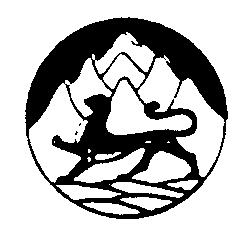                         СОБРАНИЕ ПРЕДСТАВИТЕЛЕЙМУНИЦИПАЛЬНОГО  ОБРАЗОВАНИЯ АЛАГИРСКИЙ РАЙОН РЕСПУБЛИКИ СЕВЕРНАЯ ОСЕТИЯ-АЛАНИЯ	                   Р Е Ш Е Н И Е    от 15.01.2021 г.                                                                      № 6-51-6                                                                       г.Алагир			                                                                 Об утверждении графика приема избирателей депутатами Собрания представителей муниципального образования Алагирский район	Обсудив информацию Собрание представителей муниципального образования Алагирский район Республики Северная Осетия-Алания    р е ш а е т :	                Утвердить графика приема избирателей депутатами Собрания представителей муниципального образования Алагирский район.        ПредседательСобрания представителеймуниципального образования      Алагирский район      	      				         Ф.В. Цогоев     Утвержден решением Собрания представителей Алагирского района                 № 6-51-6 от 15.01.2021г.      Утвержден решением Собрания представителей Алагирского района                 № 6-51-6 от 15.01.2021г.      Утвержден решением Собрания представителей Алагирского района                 № 6-51-6 от 15.01.2021г.      Утвержден решением Собрания представителей Алагирского района                 № 6-51-6 от 15.01.2021г. График приемаизбирателей депутатами Собрания представителейАлагирского района 6-го созываГрафик приемаизбирателей депутатами Собрания представителейАлагирского района 6-го созываГрафик приемаизбирателей депутатами Собрания представителейАлагирского района 6-го созываГрафик приемаизбирателей депутатами Собрания представителейАлагирского района 6-го созываФ.И.О. депутатаДень и часы приемаДля жителей  населенных пунктовМесто приемаЦогоев Феликс ВладиславовичЕженедельно с понедельника по четверг с 09.00 до 13.00районг. Алагир, здание администрации района, ул. Кодоева, 45,     кабинет №19«последняя пятница месяца с 12.00 до 13.00с. Зарамаг с.Тибс. Зарамагздание администрации«последняя пятница месяцас 14.00 до 15.00с.Нарс. Нар, здание администрацииГагкаева Саманта АлександровнаЕженедельно с понедельника по четверг с 10.00 до 13.00районг. Алагир , ул.Кодоева, 45, 2 этаж, кабинет №19Айларов Таймураз МаирбековичПервая вторая среда месяца  с 12:00 до 16:00Третья и четвертая среда месяца  с 12:00 до 16:00район г.Алагир Комсомольская 28 кабинет №27г. Алагир, Сталина 72Уртаев Казбек ВладимировичКаждую пятницу  с 12:00 район  г. Алагир, общественная приемная ул. Ленина107Айларов Сармат Станиславовичпоследняя пятница месяца с 14.00 до 16.00районг. Алагир , ул.Кодоева, 45, 2 этаж, кабинет № 19Бутаев Руслан АлександровичЕжедневно с 10.00 до 14.00 районг. Алагир, Комсомольская 28 общественная приемная Патриотов России.Газзаев Маирбек ПетровичПоследняя пятница с 10:00 до 12:00Еженедельно с понедельника по пятницу с 08.00 до 10.00с. Црау с. Црау, ул. Ленина, 65 г.Алагир ул.Чкалова, 4Бутаев Хетаг ИристоновичТретий четверг месяцас 15.00 до 17.00г. Алагир    г. Алагир, здание администрации района, ул. Кодоева, 45,     2 этаж, малый зал заседанийДзитоев Алан ТельмановичПоследняя субботы каждого месяца с 12.00 до 16.00п.Садонп. Галонп. Галон, помещение ВГСЧКалаев Артур ШамиловичПоследняя пятница 14.00 до 16.00п. Буронп. Бурон, здание администрации  «Последний четверг месяца с 16.00 до 18.00п.Рамоновоп. Рамоново, Дом культурыБораев Алан ВалентиновичПоследний четверг месяца с 13.00 до 15.00с. Майрамадагс. Майрамадаг здание администрацииКортиаев Феликс ЮрьевичПоследний четверг месяца с 12.00 до 14.00с. Красный Ход, здание администрацииКаболов Хусийн Салангиреевич Последняя пятница месяца с 15.00 до 17.00район  г. Алагир, здание администрации района, ул. Кодоева, 45,     2 этаж, малый зал заседанийПагиев Марат БорисовичПервый и третий вторники месяцаС 12.00 до 14.00с. Хаталдонс. Хаталдон, здание администрации Закаев Александр ТаймуразовичПервая пятница месяца с 9.00 до 11.00с. Красный Ходп.Тамискп.Цемзаводздание администрации «Последняя пятница месяца с 14.00 до 16.00Г. Карцас. Г.Карца, здание администрации Елоев Азамат АсланбековичВторая пятница месяца с 10.00 до 11.00 Каждую пятницу  с 12:00г. Алагир, общественная приемная ул. Ленина107Марзоев Тотраз АльбертовичПоследняя пятница месяцаС 13.00 до 15.00с.В.Унал, с.Н. Унал,   с.Зинцар, п.Мизур, п.Нузал, п.В.Згидп. Мизур, здание управления комбинатаХадарцев Руслан ХазбиевичПервый вторник месяца  с 10:00 до 12:00район  г. Алагир, здание администрации района, ул. Кодоева, 45,     2 этаж, малый зал заседанийЦидаев Тотраз СаламовичЕжедневно с 10.00 до 13.00с.В.Унал, с.Н. Унал,   с.Зинцар, п.Мизур, п.Нузал, п.В.Згидп. Мизур, здание управления комбинатаЧельдиев Ирбек Георгиевичпоследняя пятница месяца с 16:00 до 18:00с.Суадаг с. Суадаг, здание администрации«последний четверг месяца с 15:00 до 17:00с.Ногкау с.Цаликовос. Ногкау, Дом культурыЧерчесов Алан КазбековичПоследняя пятница месяца  с 14:00 до 16:00с.Верхний Бирагзангс. В. Бирагзанг, Дом культурыТретья пятница месяца  с 16:00 до 18:00с.Нижний Бирагзангс. Н. Бирагзанг, Дом культурыДзобелов Батраз ТланбековичТретья пятница месяца  с 16:00 до 18:00район  г. Алагир, здание администрации района, ул. Кодоева, 45,     2 этаж, малый зал заседаний«Последняя пятница месяца  с 16:00 до 18:00с.Дзуарикаус.Дзуарикау здание администрации